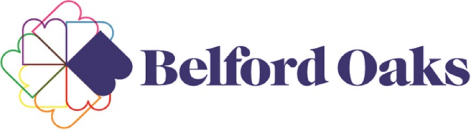 Week TwoMondayTuesdayWednesdayThursdayFridayMorning Tea- Milk and WaterMorning Tea- Milk and WaterMorning Tea- Milk and WaterMorning Tea- Milk and WaterMorning Tea- Milk and WaterFresh Fruit Watermelon, nectarine, banana & grapes, whole grain crackersWholemeal ToastWholemeal bread, Vegemite & Nutalex, watermelon and bananaDried & Fresh Fruit platterDried- Sultanas, cranberries, apricots, Fresh- apple, pear, oranges with multigrain corn thinsFresh Fruit Cantaloupe, pear, banana & grapes, whole grain crackersFruit & Cheese platterApple, banana, oranges with cubed hard cheeseLunchLunchLunchLunchLunchChilli Con Carne & Brown RiceBeef mince, Mexican spices, brown rice, Kidney beans, Carrots, Broccoli, Sweet potatoTuna pasta bakeTuna, pasta, tomatoes, cheese, carrots, pumpkin.Fried RiceWhite rice, peas, beans carrots, corn, egg, cannellini beans, salt reduced soy sauceBeef and Veggie meatballsCarrots, zucchini, onion, apple, minced beef, mixed herbs, egg, wholemeal flourCous cous Chicken noodle soup & home-made wholemeal bread rolls-Chicken mince, salt reduced stock, carrots, zucchini & noodles.Second courseSecond courseSecond courseSecond courseSecond courseFruit & yoghurtNatural yoghurt with watermelon and appleFresh FruitWatermelon, Cantaloupe, Honey dewFresh FruitWatermelon, Cantaloupe, Honey dewFruit & yoghurtNatural yoghurt with watermelon & strawberriesFresh FruitApple, orange, pineappleSecond Option- Wholemeal Sandwiches with Vegemite & block cheeseSecond Option- Wholemeal Sandwiches with Vegemite & block cheeseSecond Option- Wholemeal Sandwiches with Vegemite & block cheeseSecond Option- Wholemeal Sandwiches with Vegemite & block cheeseSecond Option- Wholemeal Sandwiches with Vegemite & block cheeseAfternoon Tea- Milk and WaterAfternoon Tea- Milk and WaterAfternoon Tea- Milk and WaterAfternoon Tea- Milk and WaterAfternoon Tea- Milk and WaterCheese, Crackers, fruit platterCubed Cheese, corn Cruskits, apple, oranges, grapes,  Fruit & Veggie platterCarrot, cucumber, cherry tomatoes, oranges, grapes, peaches, creamed cheese, multigrain corn thins.Wholesome Banana BreadBanana, eggs, milk, dates, wholemeal, coconut, cinnamon, chia seedsWholemeal date and coconut cakeWholemeal flour, milk, egg, dates, desiccated coconut. Grapes & orangesFruit & Veggie platterCarrot, cucumber, cherry tomatoes, oranges, grapes, peaches, cubed cheese, multigrain corn thins.Late Snack- Wholemeal sandwiches with vegemite & block cheese, fruit & veggie sticksLate Snack- Wholemeal sandwiches with vegemite & block cheese, fruit & veggie sticksLate Snack- Wholemeal sandwiches with vegemite & block cheese, fruit & veggie sticksLate Snack- Wholemeal sandwiches with vegemite & block cheese, fruit & veggie sticksLate Snack- Wholemeal sandwiches with vegemite & block cheese, fruit & veggie sticks